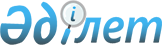 О присвоении наименования и переименовании организаций спорта, культуры Кызылординской областиПостановление Правительства Республики Казахстан от 16 ноября 2018 года № 759.
      В соответствии с подпунктом 4-1) статьи 10 Закона Республики Казахстан от 8 декабря 1993 года "Об административно-территориальном устройстве Республики Казахстан", постановлением Правительства Республики Казахстан от 5 марта 1996 года № 281 "Об утверждении Правил присвоения наименования аэропортам, портам, железнодорожным вокзалам, железнодорожным станциям, станциям метрополитена, автовокзалам, автостанциям, физико-географическим и другим объектам государственной собственности на территории Республики Казахстан, а также переименования, уточнения и изменения транскрипции их наименований и присвоения собственных имен лиц государственным юридическим лицам, юридическим лицам с участием государства" (САПП Республики Казахстан, 1996 г., № 11, ст. 81) Правительство Республики Казахстан ПОСТАНОВЛЯЕТ:
      1. Присвоить спортивному комплексу коммунального государственного учреждения "Жанакорганская районная специализированная детско-юношеская школа олимпийского резерва № 7 управления физической культуры и спорта Кызылординской области" имя Алпамыс батыра.
      2. Переименовать коммунальное государственное казенное предприятие "Сельский клуб Айдарлы аппарата акима сельского округа Айдарлы" в коммунальное государственное казенное предприятие "Сельский клуб имени Гафурдина Жанузакова аппарата акима сельского округа Айдарлы".
      3. Настоящее постановление вводится в действие со дня его первого официального опубликования. 
					© 2012. РГП на ПХВ «Институт законодательства и правовой информации Республики Казахстан» Министерства юстиции Республики Казахстан
				
      Премьер-Министр
Республики Казахстан 

Б. Сагинтаев
